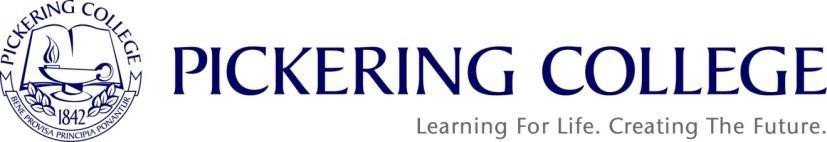 2017-2018 IMPORTANT BOARDING CLOSURES AND TRAVEL DATES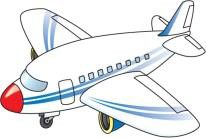 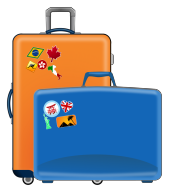 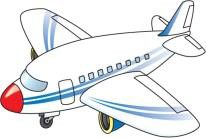 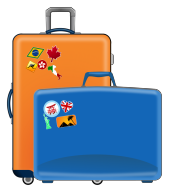 Sunday, September 3, 2017	12:00pm (noon) Boarding Proctors must move into BoardingMonday, September 4, 2017	8:30am – 4:00pm New Boarders only move into Boarding and registerTuesday, September 5, 2017	8:30am – 4:00pm Returning Boarders move into Boarding and registerThursday, October 5, 2017	6:00pm Boarding will close for the Thanksgiving Long WeekendFriday, October 6 to	Optional Boarding Trip OrganizedMonday, October 9, 2017	3:00pm Boarding will re-openFriday, December 22, 2017	6:00pm Boarding will close for Christmas Holidays (Last day of classes) Sunday, January 7, 2018	9:00am Boarding will re-openThursday, February 15, 2018	6:00pm Boarding will close for the Family Day Long WeekendFriday, February 16 to	Optional Ski/Snowboard Trip to Blue Mountain Resort – Collingwood, ONMonday, February 19, 2018	3:00pm Boarding will re-openFriday, March 9, 2018	6:00pm Boarding will close for March Break (Last day of classes) Sunday, March 25, 2018	9:00am Boarding re-opensMonday, March 26 to 	Global Online Experience (GOE). Online classes. Mandatory for Sr. School Thursday, March 29, 2018	See Sr. School NewsletterFriday, March 30 and Monday, April 2, 2018	Boarding will be open Wednesday, June 13, 2018	Senior School Exam Review Day, Middle School last day of classes6:00pm Boarding will close for Grades 7, 9, 10, 11Grade 8 Closing CeremoniesThursday, June 14, 2018	12:00pm Boarding will close for Grade 8Friday, June 15, 2018	Grade 12 Commencement @ 11:00amBoarding closed at 6:00pm for Grade 12Students are expected to attend all classes leading up to the breaks. Any arrangements for early departures or late returns back to school need to be approved by the Director of Senior School. Students are responsible for any missed assessments and class work during this time. We encourage you to make travel plans within the scheduled holiday periods, however, we realize that flight limitations may restrict this.We recommend booking June flights home after the student knows their final exam schedule. Final exams take place from Friday, June 1, to Tuesday, June 12, 2018. The June exam schedule is normally made available by March Break. Students must be present for their final exams, and travel arrangements should be booked accordingly. It is expected that Grade 9, Grade 10, and Grade 11 students move out of the Boardings within 24 hours after their last exam in June.